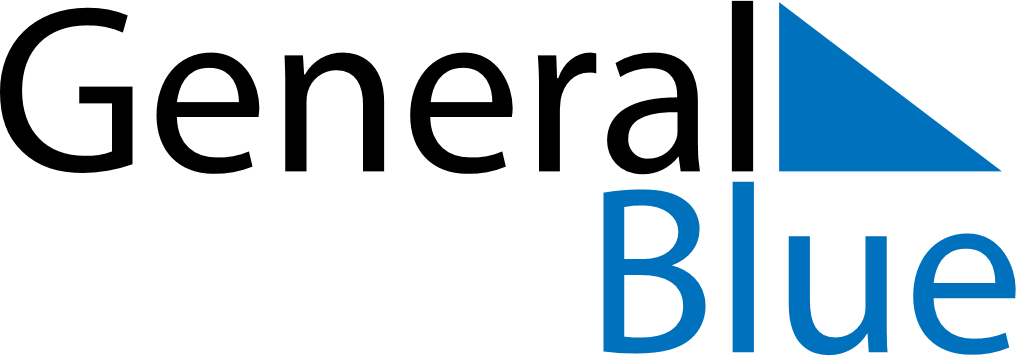 May 2024May 2024May 2024May 2024May 2024May 2024Hazelwood North, Victoria, AustraliaHazelwood North, Victoria, AustraliaHazelwood North, Victoria, AustraliaHazelwood North, Victoria, AustraliaHazelwood North, Victoria, AustraliaHazelwood North, Victoria, AustraliaSunday Monday Tuesday Wednesday Thursday Friday Saturday 1 2 3 4 Sunrise: 6:56 AM Sunset: 5:26 PM Daylight: 10 hours and 30 minutes. Sunrise: 6:56 AM Sunset: 5:25 PM Daylight: 10 hours and 28 minutes. Sunrise: 6:57 AM Sunset: 5:24 PM Daylight: 10 hours and 26 minutes. Sunrise: 6:58 AM Sunset: 5:22 PM Daylight: 10 hours and 24 minutes. 5 6 7 8 9 10 11 Sunrise: 6:59 AM Sunset: 5:21 PM Daylight: 10 hours and 22 minutes. Sunrise: 7:00 AM Sunset: 5:20 PM Daylight: 10 hours and 20 minutes. Sunrise: 7:01 AM Sunset: 5:19 PM Daylight: 10 hours and 18 minutes. Sunrise: 7:02 AM Sunset: 5:18 PM Daylight: 10 hours and 16 minutes. Sunrise: 7:03 AM Sunset: 5:17 PM Daylight: 10 hours and 14 minutes. Sunrise: 7:04 AM Sunset: 5:16 PM Daylight: 10 hours and 12 minutes. Sunrise: 7:05 AM Sunset: 5:15 PM Daylight: 10 hours and 10 minutes. 12 13 14 15 16 17 18 Sunrise: 7:05 AM Sunset: 5:14 PM Daylight: 10 hours and 8 minutes. Sunrise: 7:06 AM Sunset: 5:13 PM Daylight: 10 hours and 7 minutes. Sunrise: 7:07 AM Sunset: 5:13 PM Daylight: 10 hours and 5 minutes. Sunrise: 7:08 AM Sunset: 5:12 PM Daylight: 10 hours and 3 minutes. Sunrise: 7:09 AM Sunset: 5:11 PM Daylight: 10 hours and 2 minutes. Sunrise: 7:10 AM Sunset: 5:10 PM Daylight: 10 hours and 0 minutes. Sunrise: 7:11 AM Sunset: 5:09 PM Daylight: 9 hours and 58 minutes. 19 20 21 22 23 24 25 Sunrise: 7:11 AM Sunset: 5:09 PM Daylight: 9 hours and 57 minutes. Sunrise: 7:12 AM Sunset: 5:08 PM Daylight: 9 hours and 55 minutes. Sunrise: 7:13 AM Sunset: 5:07 PM Daylight: 9 hours and 54 minutes. Sunrise: 7:14 AM Sunset: 5:07 PM Daylight: 9 hours and 52 minutes. Sunrise: 7:15 AM Sunset: 5:06 PM Daylight: 9 hours and 51 minutes. Sunrise: 7:16 AM Sunset: 5:05 PM Daylight: 9 hours and 49 minutes. Sunrise: 7:16 AM Sunset: 5:05 PM Daylight: 9 hours and 48 minutes. 26 27 28 29 30 31 Sunrise: 7:17 AM Sunset: 5:04 PM Daylight: 9 hours and 47 minutes. Sunrise: 7:18 AM Sunset: 5:04 PM Daylight: 9 hours and 45 minutes. Sunrise: 7:19 AM Sunset: 5:03 PM Daylight: 9 hours and 44 minutes. Sunrise: 7:19 AM Sunset: 5:03 PM Daylight: 9 hours and 43 minutes. Sunrise: 7:20 AM Sunset: 5:02 PM Daylight: 9 hours and 42 minutes. Sunrise: 7:21 AM Sunset: 5:02 PM Daylight: 9 hours and 41 minutes. 